Планы-схемы размещения нестационарных торговых объектов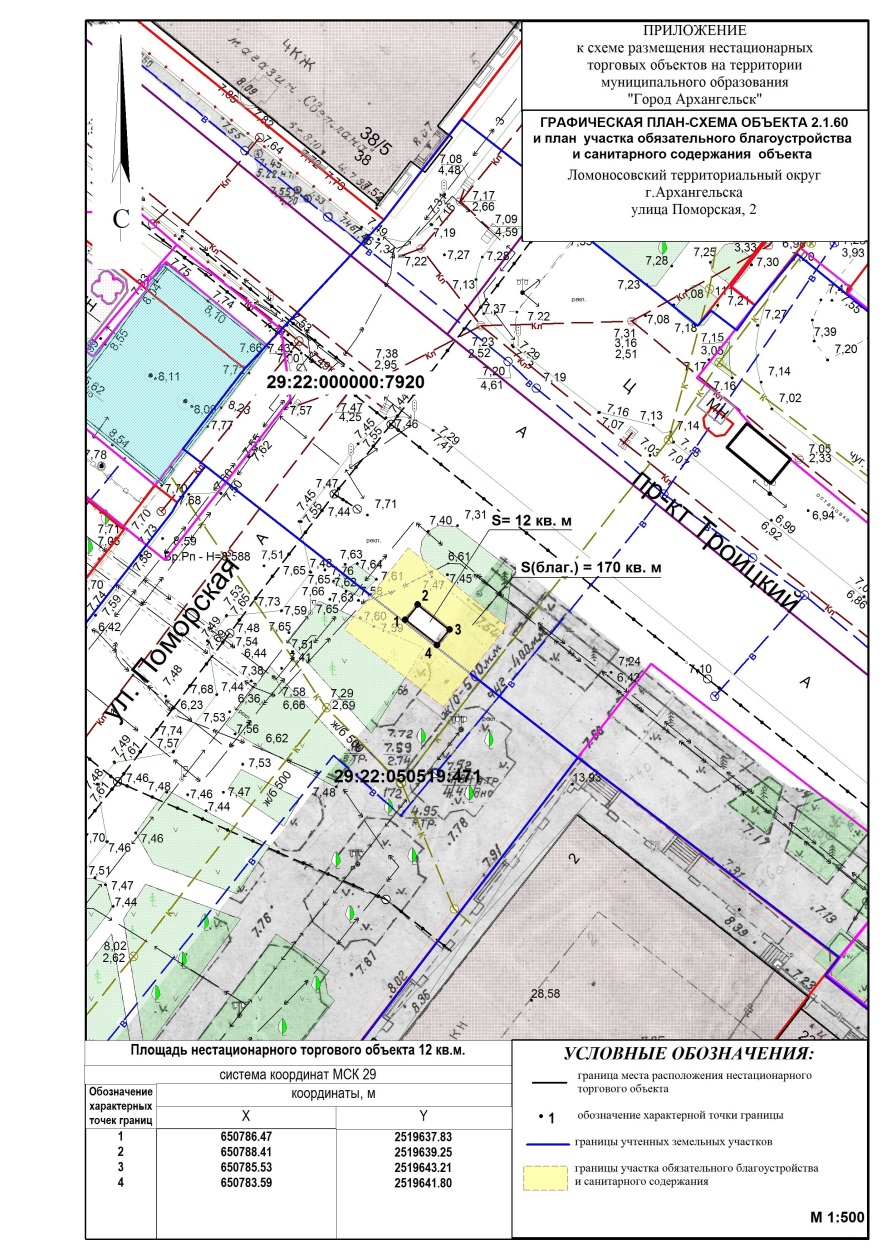 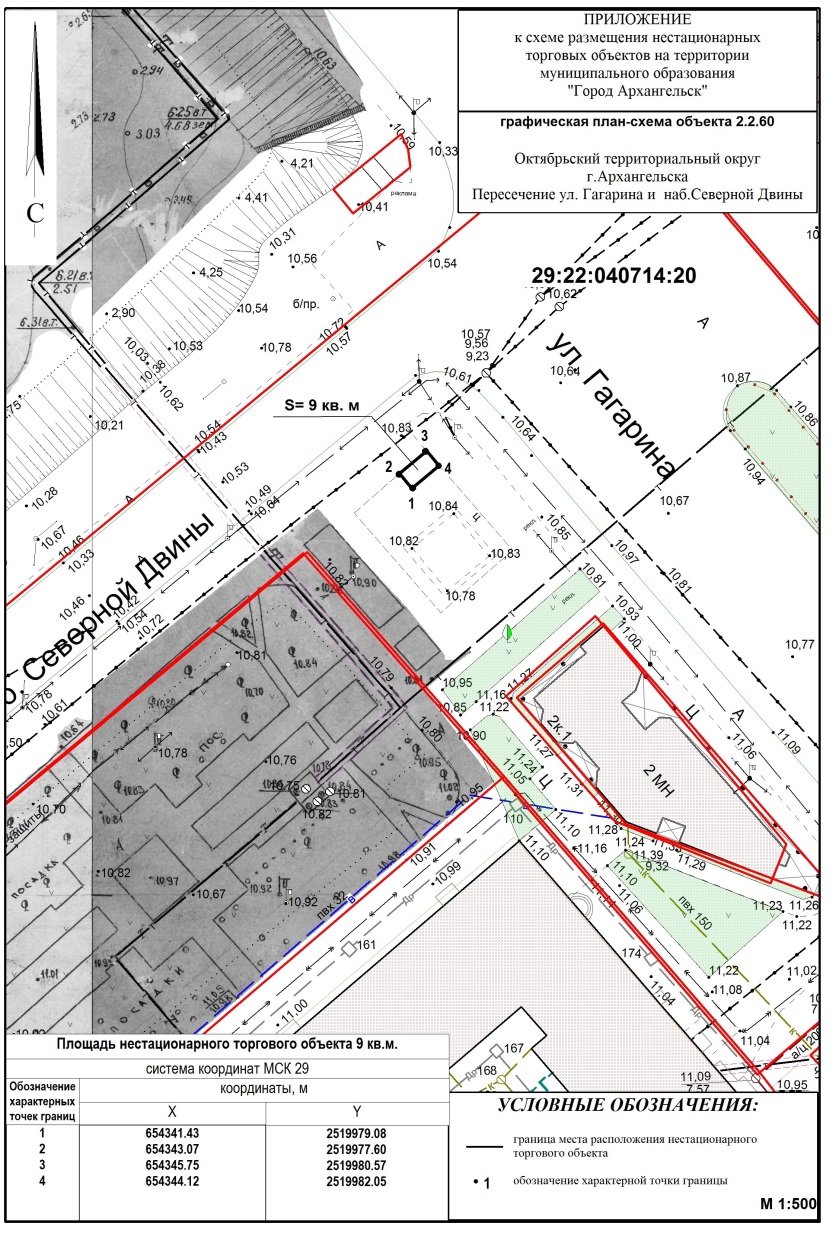 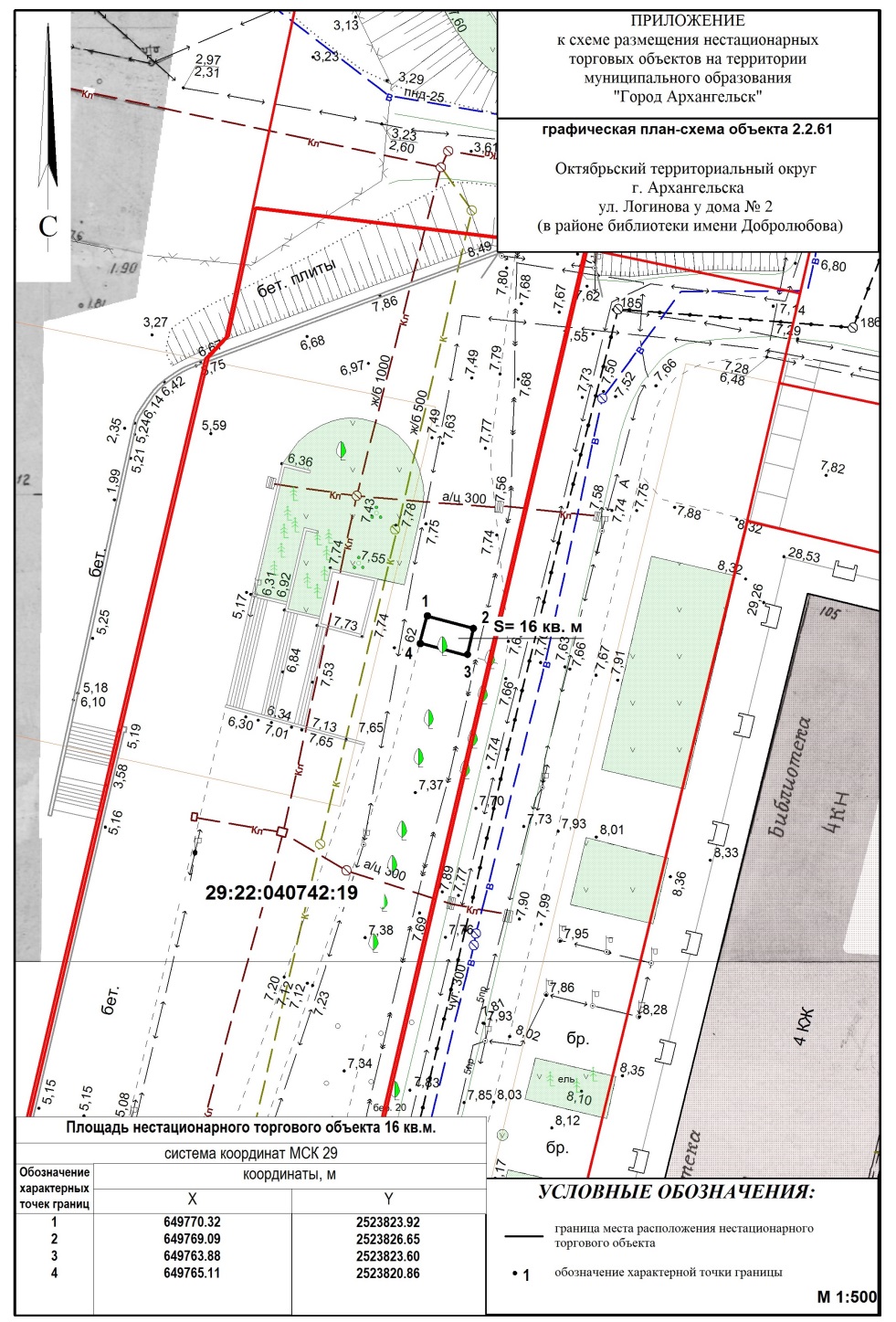 